КРОЛЕВЕЦЬКА РАЙОННА РАДАСУМСЬКОЇ ОБЛАСТІБИСТРИЦЬКИЙ НАВЧАЛЬНО – ВИХОВНИЙ КОМПЛЕКС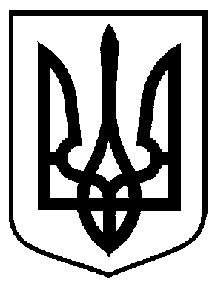 «ЗАГАЛЬНООСВІТНЯ ШКОЛА І-ІІІ СТУПЕНІВ –ДОШКІЛЬНИЙ НАВЧАЛЬНИЙ ЗАКЛАД (ДИТЯЧИЙ САДОК)»с. Бистрик, Кролевецького району, Сумської обл., 41330, тел: (05453) 6-34-32е-mail: bystrytskiy.nvk@ukr.net	Вакантні посади педагогічних працівників у закладі відсутні